Nama	: Debby Utami Ruliandari, Amd. TK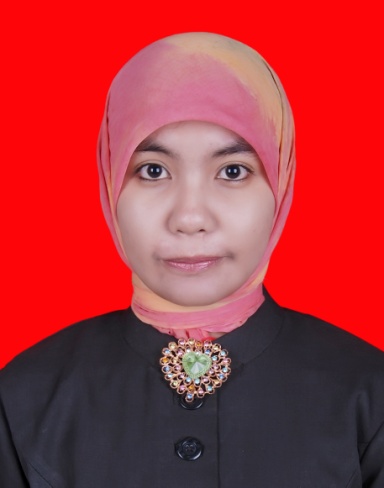 Tempat / Tanggal Lahir : Banda Aceh / 26 Maret 1990Jenis Kelamin	: PerempuanStatus	: Belum menikahAgama	: IslamKewarganegaraan	: IndonesiaAlamat Domisili	: Komp. Sarijadi Blok 18 No. 174 Sarijadi Sukasari Kota Bandung Nomor Kontak	:  081393510054	Email	: dbyniezzone@yahoo.com				  dbyniezzone@gmail.comTinggi Badan	: 150 cmBerat Badan	: 41 kg1996-2002			SDN 67 Banda Aceh2002-2005			SMPN 10 Banda Aceh2005-2008			SMTI Negeri Banda Aceh2008-2011			Akademi Teknologi Kulit (ATK) Yogyakarta2007 - 2008			Bendahara OSIS SMTI Negeri Banda Aceh2009 - 2011		Koord. Artistik PSM-ATK YogyakartaKomputer	Mampu mengoperasikan Microsoft Office (Ms. Word, Ms. Excel dan Ms. Power Point)		Mampu mengoperasikan Internet2007		Peserta seminar “Achievement Motivation Training (AMT)” SMTI Negeri Banda Aceh.2010		Panitia seminar “Achievement Motivation Training (AMT)” ATK Yogyakarta2013		Panitia seminar “Menjadi Jutawan dengan Bisnis Ayam Petelur” Gedung Sultan II Selim Aceh Community Centre Jan 2012 – Des 2013	Staff Tenaga Penyuluh Lapangan Industri Kecil di Dinas Perindustrian Perdagangan Provinsi AcehApr 2014 – Des 2014	Assisten Laboratorium di Sekolah Menengah Teknologi Industri (SMTI) Kota Banda AcehFeb-2015 – Feb 2016	Pembina Sentra di Bank Tabungan Pensiunan Nasional (BTPN) Syariah Bandung						Bandung,          2016								Debby Utami Ruliandari, Amd.TKCURRICULUM VITAECURRICULUM VITAEDEBBY UTAMI RULIANDARI+6281393510054Komp. Sarijadi Blok 18 No. 174Sarijadi Sukasari Bandung 40151DATA PRIBADIDATA PRIBADIPENDIDIKAN FORMALPENGALAMAN ORGANISASIKEMAMPUANSEMINARPENGALAMAN KERJA